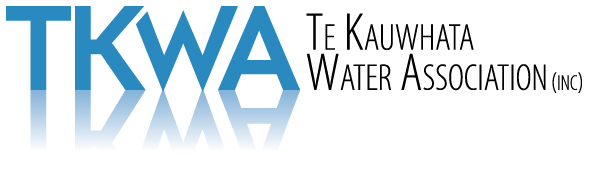 Annual Donations - 2020The Te Kauwhata Water Association is a registered charity deriving its income from the sale of non-potable water in the district. In terms of Clause 12 of its Rules, the Association invites eligible parties to submit requests for a donation.Requests will only be accepted on the 2020 application form. This must be fully completed and signed by authorised members of the applicant. This form can be downloaded from the Association’s web site at www.tkwa.co.nzApplications must be received by mail or email, no later than 4.00pm Friday 11th September 2020.Should you have any queries, please contact:Emma Adams, Administration ManagerPO Box 15, Te Kauwhata 3741		Email: 		water@tkwa.co.nz	Free Phone: 	0800 TKWATER (859 283)Web Site: 	www.tkwa.co.nz